Условные обозначения датчиков, органов управления и контроля к схеме электрооборудования мотоцикла с коляской «Днепр» МТ-10. 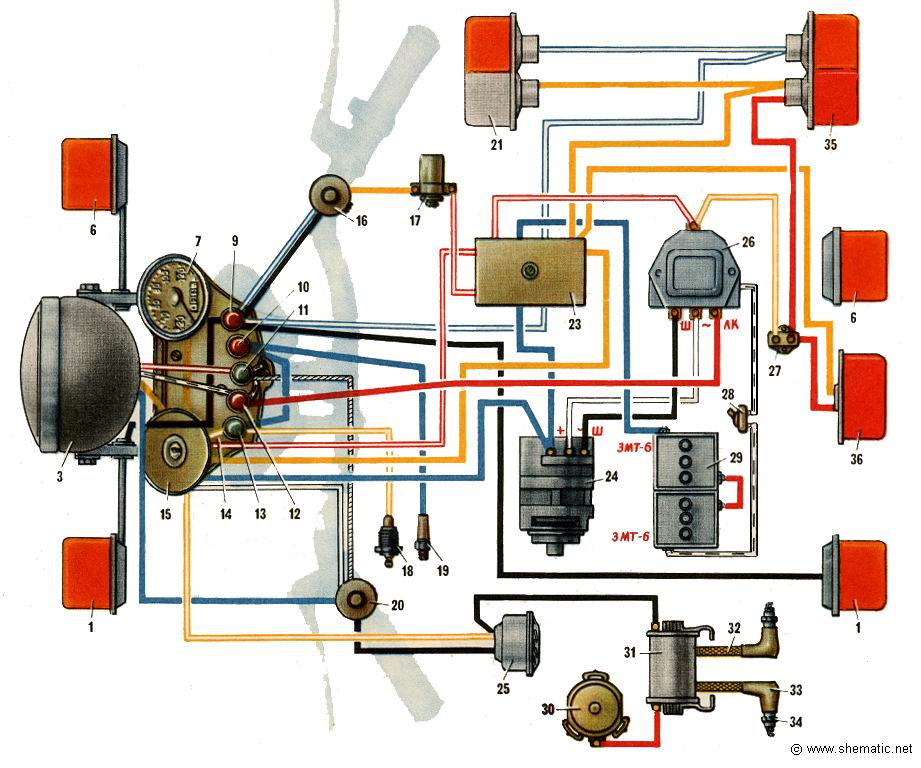 1 — фонарь левого указателя поворота;
2 — лампа А12-21;
3 — фара; 
4 — лампа А12-4 габаритного и стояночного света; 
5 — лампа А12-45-40 дальнего и ближнего света; 
6 — фонарь правого указателя поворота (на мотоцикле с коляской не подключен);
7 — спидометр; 
8 — лампа А12-1 освещения спидометра; 
9 — фонарь контрольной лампы указателей поворота; 
10 — фонарь контрольной лампы аварийного давления масла; 
11 — фонарь контрольной лампы дальнего света; 
12 — фонарь контрольной лампы генератора; 
13 — фонарь контрольной лампы датчика нейтрали; 
14 — панель приборов; 
15 — центральный переключатель; 
16 — переключатель указателей поворота; 
17 — прерыватель указателей поворота; 
18 — пробка контакта; 
19 — датчик аварийного давления масла; 
20 — переключатель света; 
21 — передний фонарь коляски; 
22 — лампа А12-21 габаритного света и сигнала тормоза на коляске; 
23 — блок предохранителей; 
24 — генератор; 
25 — сигнал; 
26 — реле-регулятор; 
27 — выключатель сигнала торможения; 
28 — включатель; 
29 — аккумуляторная батарея; 
30 — прерыватель; 
31 — катушка зажигания; 
32 — провод высокого напряжения; 
33 — наконечник свечи; 
34 — свеча зажигания; 
35 — задний фонарь коляски; 
36 — фонарь мотоцикла; 
37 — лампа А12-15 сигнала торможения; 
38 — лампа А12-3 габаритного света и освещения номерного знака. 